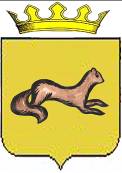 КОНТРОЛЬНО-СЧЕТНЫЙ ОРГАН ОБОЯНСКОГО РАЙОНАКУРСКОЙ ОБЛАСТИ306230, Курская обл., г. Обоянь, ул. Шмидта д.6, kso4616@rambler.ruЗАКЛЮЧЕНИЕна проект решения Представительного Собрания Обоянского района Курской области «О бюджете муниципального района «Обоянский район» Курской области на 2014 год и на плановый период 2015 и 2016 годов»1.1. Заключение на проект Решения Представительного Собрания Обоянского района Курской области «О бюджете муниципального района «Обоянский район» Курской области на 2014 год и на плановый период 2015 и 2016 годов» (далее Решение) подготовлено в соответствии с Бюджетным кодексом Российской Федерации, Федеральным законом № 131-ФЗ от 06.10.2003 года «Об общих принципах организации местного самоуправления в РФ», Решением Представительного Собрания Обоянского района Курской области от 29.03.2013года № 2/23-II «О создании Контрольно-счетного органа Обоянского района Курской области и об утверждении Положения о Контрольно-счетном органе Обоянского района Курской области», Приказом №3 от 07.05.2013года «Об утверждении плана деятельности Контрольно-счетного органа Обоянского района Курской области на 2013 год» и на основании материалов, представленных Представительным Собранием Обоянского района Курской области,          1.2. Проектом Решения предусматривается утверждение следующих основных параметров бюджета муниципального района Обоянский район Курской области на 2014 год и на плановый период 2015 и 2016 годов:а) доходная часть бюджета муниципального района «Обоянский район» Курской области предполагает утверждение прогнозируемого общего объема доходов в сумме 396858802 руб. на 2014 год, 385388391 руб. на 2015 год, 394543643 руб. на 2016 год.б) расходная часть бюджета муниципального района «Обоянский район» Курской области предполагает утверждение общего объема расходов в сумме: 396858802 руб. на 2014 год, 385388391 руб. на 2015 год, в том числе условно утверждённые расходы 9634709 руб., 394543643 руб. на 2016 год, в том числе условно утверждённые расходы 19727182 руб.2. Анализ проекта решения «О бюджете муниципального района «Обоянский район»  Курской области на 2014 год и на плановый период 2015 и 2016 годов».Контрольно-счетным органом Обоянского района Курской области проведен анализ представленного проекта Решения «О бюджете муниципального района «Обоянский район» Курской области на 2014 год и на плановый период 2015 и 2016 годов», в результате которого выявлено следующее:2.1. Статья 13 проекта Решения устанавливает верхний предел муниципального внутреннего долга, в том числе по государственным, а не муниципальным гарантиям.2.2. Статья 13 проекта Решения, а также п. 1.2 приложений №16 и №17 утверждают программы государственных, а не муниципальных гарантий. 2.3. В наименовании приложения №5 допущена техническая ошибка -  указан 2013 год.2.4. В приложениях №9 и №11 не указаны условно утвержденные расходы.Контрольно-счетный орган Обоянского района Курской области РЕКОМЕНДУЕТ: Представительному Собранию Обоянского района Курской области рассмотреть, предложенный проект Решения на заседании Представительного Собрания Обоянского района Курской области, с учетом вышеизложенных замечаний.Председатель Контрольно-счетного органа Обоянского района Курской области                                           С. Н. Шеверев